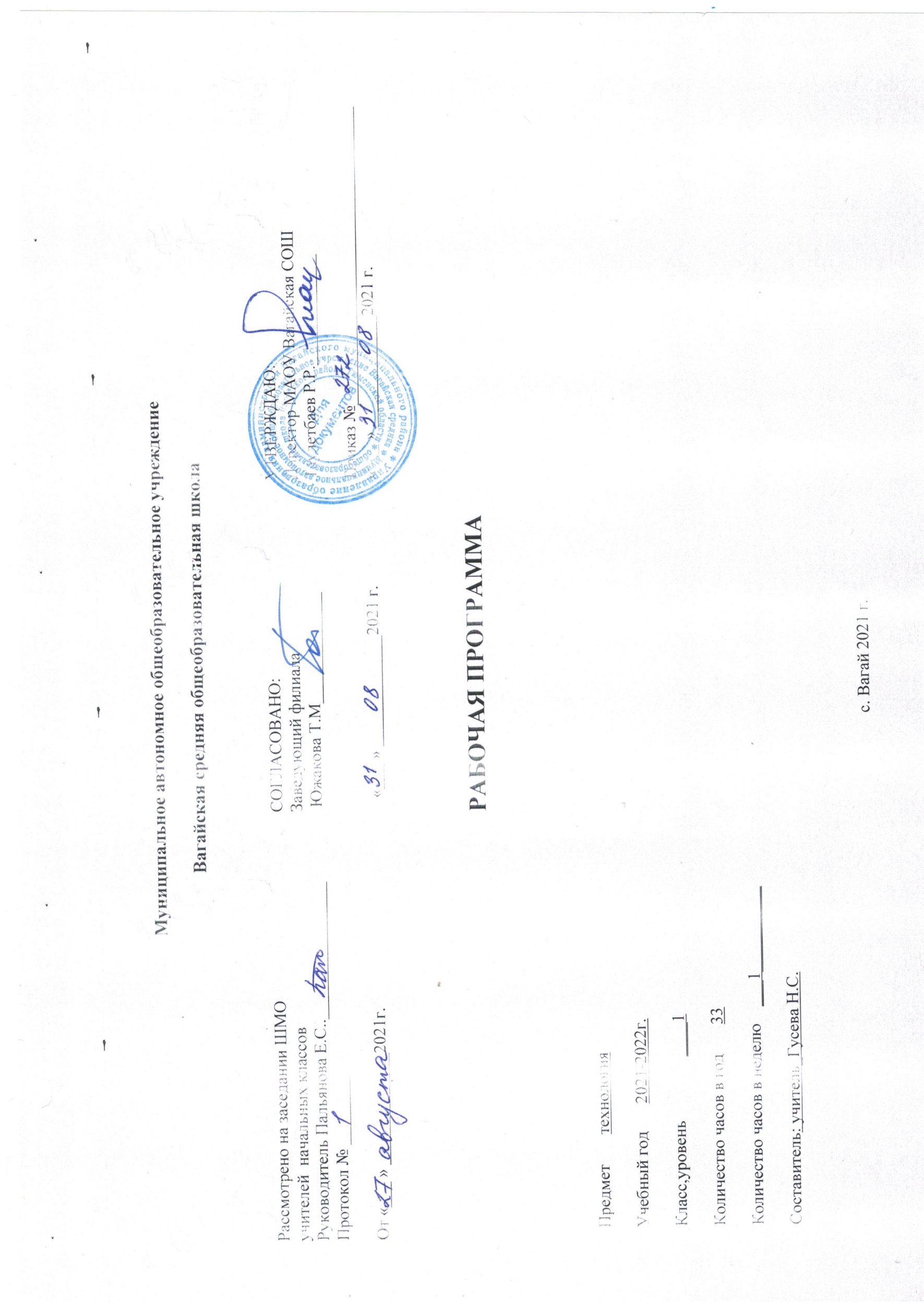 Планируемые результаты освоения учебного предмета «Технология», 1 классЛичностные результаты: умения положительно относиться к учению;умения проявлять интерес к содержанию предмета технологии;умения принимать помощь одноклассников, отзываться на помощь взрослых и детей;умения чувствовать уверенность в себе, верить в свои возможности;умения самостоятельно определять и объяснять свои чувства и ощущения, возникающие в результате наблюдения, рассуждения, обсуждения, самые простые и общие для всех людей правила поведения (основы общечеловеческих нравственных ценностей);умения чувствовать удовлетворение от сделанного или созданного для родных, друзей, для себя.Обучающийся получит возможность для формирования:умения бережно относиться к результатам своего труда и труда одноклассников;умения осознавать уязвимость, хрупкость природы, понимать положительные и негативные последствия деятельности человека;умения с помощью учителя планировать предстоящую практическую деятельность;умения под контролем учителя выполнять предлагаемые изделия с опорой на план и образец.Метапредметные результатыРегулятивные УУДОбучающийся научится:с помощью учителя учиться определять и формулировать цель деятельности на уроке;учиться проговаривать последовательность действий на уроке;учиться высказывать своё предположение (версию) на основе работы с иллюстрацией учебника;с помощью учителя объяснять выбор наиболее подходящих для выполнения задания материалов и инструментов;учиться готовить рабочее место, с помощью учителя отбирать наиболее подходящие для выполнения задания материалы и инструменты и выполнять практическую работу по предложенному учителем плану с опорой на образцы, рисунки учебника;Обучающийся получит возможность научиться:выполнять контроль точности разметки деталей с помощью шаблона;учиться совместно с учителем и другими учениками давать эмоциональную оценку деятельности класса на уроке.Познавательные УУДОбучающийся научится:наблюдать связи человека с природой и предметным миром: предметный мир ближайшего окружения, конструкции и образы объектов природы и окружающего мира, конструкторско-технологические и декоративно-художественные особенности предлагаемых изделий; сравнивать их;сравнивать изучаемые материалы по их свойствам, анализировать конструкции предлагаемых изделий, делать простейшие обобщения; группировать предметы и их образы по общему признаку (конструкторскому, технологическому, декоративно-художественному);ориентироваться в материале на страницах учебника;находить ответы на предлагаемые вопросы, используя учебник, свой жизненный опыт и информацию, полученную на уроке; пользоваться памятками (даны в конце учебника);Обучающийся получит возможность научиться:делать выводы о результате совместной работы всего класса;с помощью учителя анализировать предлагаемое задание, отличать новое от уже известного;преобразовывать информацию из одной формы в другую — в изделия, художественные образы.работать с учебной и научно-популярной литературой, находить и использовать информацию для практической работы.Коммуникативные УУДОбучающийся научится:принимать участие в коллективных работах, работах парами и группами;понимать важность коллективной работы;контролировать свои действия при совместной работе;допускать существование различных точек зрения;договариваться с партнерами и приходить к общему решению.Обучающийся получит возможность научиться:проявлять инициативу в коллективных творческих работах;следить за действиями других участников совместной деятельности;принимать другое мнение и позицию;строить понятные для партнера высказывания.Предметные результаты:1. Общекультурные и общетрудовые компетенции. Основы культуры труда. Самообслуживание. Учащийся будет знать о (на уровне представлений):• роли и месте человека в окружающем мире; о созидательной, творческой деятельности человека и природе как источнике его вдохновения; • отражении форм и образов природы в работах мастеров художников; о разнообразных предметах рукотворного мира; • профессиях близких и окружающих людей. Учащийся будет уметь: • обслуживать себя во время работы (соблюдать порядок на рабочем месте, ухаживать за инструментами и правильно хранить их); • соблюдать правила гигиены труда. 2. Технология ручной обработки материалов. Основы художественно-практической деятельности. Учащийся будет знать: • общие названия изученных видов материалов (природные, бумага, тонкий картон, ткань, клейстер, клей) и их свойства (цвет, фактура, форма и др.); • последовательность изготовления несложных изделий (разметка, резание, сборка, отделка); • способы разметки («на глаз», по шаблону); • формообразование сгибанием, складыванием, вытягиванием; • клеевой способ соединения; • способы отделки: раскрашивание, аппликация, прямая строчка; • названия и назначение ручных инструментов (ножницы, игла) и приспособлений (шаблон, булавки), правила безопасной работы ими. Учащийся будет уметь: • различать материалы и инструменты по их назначению; • качественно выполнять операции и использовать верные приѐмы при изготовлении несложных изделий: 1) экономно размечать по шаблону, сгибанием; 2) точно резать ножницами; 3) соединять изделия с помощью клея; 4) эстетично и аккуратно отделывать изделия раскрашиванием, аппликационно, прямой строчкой; • использовать для сушки плоских изделий пресс; • безопасно работать и правильно хранить инструменты (ножницы, иглы); • с помощью учителя выполнять практическую работу и осуществлять самоконтроль с опорой на инструкционную карту, образец, с помощью шаблона. 3. Конструирование и моделирование. Учащийся будет знать о: • детали как составной части изделия; • конструкциях разборных и неразборных; • неподвижном клеевом соединении деталей. Учащийся будет уметь: • различать разборные и неразборные конструкции несложных изделий; • конструировать и моделировать изделия из различных материалов по образцу, рисунку.2. Содержание учебного предмета «Технология», 1 класс (33 часа)Природная мастерская Рукотворный и природный мир города. Рукотворный и природный мир села. На земле, на воде и в воздухе. Название транспортных средств в окружающем пространстве. Функциональное назначение транспорта. Природа и творчество. Природные материалы. Виды природных материалов. Сбор, виды засушивания. Составление букв и цифр из природных материалов. Листья и фантазии. Знакомство с разнообразием форм и цвета листьев разных растений. Составление композиций. Семена и фантазии. Знакомство с разнообразием форм и цвета семян разных растений. Веточки и фантазии. Составление композиций. Композиция из листьев. Что такое композиция? Знакомство с понятием «композиция». Подбор листьев определённой формы для тематической композиции. Орнамент из листьев. Что такое орнамент? Знакомство с понятием «орнамент». Составление разных орнаментов из одних деталей – листьев (в круге, квадрате, полосе). Природные материалы. Как их соединять? Обобщение понятия «природные материалы». Составление объёмных композиций. Пластилиновая мастерская Материалы для лепки. Что может пластилин? Знакомство с пластичными материалами – глина, пластилин, тесто. Введение понятия «инструмент». Знакомство с профессиями людей. Исследование свойств пластилина. В мастерской кондитера. Как работает мастер? Введение понятия «технология». Знакомство с профессией и материалами кондитера. Изготовление пирожных, печенья из пластилина. В море. Какие цвета и формы у морских обитателей? Обучать умению определять конструктивные особенности изделий и технологию их изготовления. Изготовление морских обитателей из пластилина. Наши проекты. Аквариум. Бумажная мастерская Мастерская Деда Мороза и Снегурочки. Оборудование рабочего места. Знакомство с ножницами, правилами техники безопасности. Изготовление ёлочных игрушек из бумажных полосок. Наши проекты. Скоро Новый год! Работа с опорой на рисунки. Изготовление ёлочных игрушек из бумажных полосок. Бумага. Какие у неё есть секреты? Введение понятия «бумага - материал». Знакомство с видами бумаги, их использованием. Профессии мастеров, использующих бумагу в своих работах. Бумага и картон. Какие секреты у картона? Введение понятия «картон - материал». Знакомство с разновидностями картона. Исследование свойств картона. Оригами. Как сгибать и складывать бумагу? Введение понятия «оригами». Точечное наклеивание бумаги. Обитатели пруда. Какие секреты у оригами? Введение понятия «аппликация». Изготовление изделий из оригами. Животные зоопарка. Одна основа, а столько фигурок? Закрепление приёмов сгибания и складывания. Изготовление изделий в технике оригами. Наша армия родная. Представление о 23 февраля - День защитника Отечества, о родах войск, защищающих небо, землю, водное пространство, о родственниках, служивших в армии. Введение понятия «техника». Изготовление изделий в технике оригами. Ножницы. Что ты о них знаешь? Введение понятий «конструкция», «мозаика». Выполнение резаной мозаики. Весенний праздник 8 Марта. Как сделать подарок – портрет? О роли матери в жизни человека. Изготовление изделия, включающего отрезание и вырезание бумажных деталей по прямым, кривым и ломаным линиям, а также вытягивание и накручивание бумажных полос. Шаблон. Для чего он нужен? Введение понятие «шаблон». Разнообразие форм шаблонов. Изготовление изделий, в которых разметка деталей выполняется с помощью шаблонов. Бабочки. Как изготовить их из листа бумаги? Изготовление изделий из деталей, сложенных гармошкой, и деталей, изготовленных по шаблонам. Текстильная мастерская Мир тканей. Для чего нужны ткани? Введение понятия «ткани и нитки - материалы». Завязывание узелка. Игла –труженица. Что умеет игла? Введение понятий «игла – швейный инструмент», «швейные приспособления», «строчка», «стежок». Изготовление изделия вышивкой строчкой прямого стежка. Вышивка. Для чего она нужна? Обобщение представление об истории вышивки. Прямая строчка и перевивы. Для чего они нужны? Изготовление изделий с вышивкой строчкой прямого стежка и её вариантами.3. Тематическое планирование с учетом рабочей программы воспитания и с указанием количества часов, отводимых на изучение каждой темы Ключевые воспитательные задачи:- воспитывать чувство прекрасного, общей культуры труда;- воспитывать творческое начало личности, инициативного отношения к делу, свободной импровизации;- использовать в воспитании детей возможности школьного урока, поддерживать использование на уроках интерактивных, коллективных, интегрированных форм занятий с учащимися с выходом вне стен школы; - организовывать профориентационную работу со школьниками через беседы, классные часы, экскурсии;Номер урокаТема урокаМодуль «Школьный урок»Количество часов1Рукотворный и природный мир города и села. Инструктаж по ТБ Урок - экскурсия12На земле, на воде и в воздухе.13Природа и творчество. Природные материалы.Урок - исследование14Листья и фантазии. Окр. мир: ур. № 11 Что это за листья?Интегрированный урокУрок - экскурсия15Семена и фантазии. Инструктаж по ТБУрок-игра16Веточки и фантазии.17Композиция из листьев. Что такое композиция?Урок - экскурсия18Орнамент из листьев. Что такое орнамент?19Материалы для лепки. Что может пластилин? Инструктаж по ТБ 110В мастерского кондитера. Как работает мастер?111В море.Какие цвета и формы у морских обитателей?112Наши проекты. Аквариум.Урок практических работ113Мастерская Деда Мороза и Снегурочки. Инструктаж по ТБ 114Наши проекты. Скоро Новый год!Урок практических работ115Бумага. Какие у неё есть секреты?116Бумага и картон. Какие секреты у картона?117Оригами. Как сгибать и складывать бумагу? Инструктаж по ТБ 118Обитатели пруда. Какие секреты у оригами?119Животные зоопарка. Одна основа, а сколько фигурок?120Наша родная армия.121Ножницы. Что ты о них знаешь? Инструктаж по ТБУрок - диалог122Весенний праздник 8 марта. Как сделать подарок?123Шаблон. Для чего он нужен?124Бабочки. Как изготовить их из листа бумаги? Окр мир.: ур. № 52 Почему мы не будем рвать цветы и ловить бабочек?  Р/к «Красная книга» Тюменской областиИнтегрированный урокУрок – экскурсия125Орнамент в полосе. Для чего нужен орнамент?126Весна. Какие краски у весны?Инструктаж по ТБ 127Настроение весны. Что такое колорит?128Праздники и традиции весны. Какие они?Урок -диалог129Мир тканей. Для чего нужны ткани?130Игла-труженица. Что умеет игла? Инструктаж по ТБ 131Вышивка. Для чего она нужна?132Прямая строчка и перевивы. Для чего они нужны?133Проверка знаний и умений, полученных в 1 классе.Урок практических работ1Итого:33